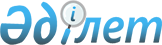 О некоторых вопросах проведения легализации имущества в налоговых органах
					
			Утративший силу
			
			
		
					Приказ И.о. Министра финансов Республики Казахстан от 30 июня 2006 года N 232. Зарегистрирован в Министерстве юстиции Республики Казахстан 3 июля 2006 года N 4278. Утратил силу приказом Министра финансов РК от 11 июля 2006 года N 256



 




            Извлечение из приказа Министра финансов РК 






                     от 11 июля 2006 года N 256





      "Приказываю:






      1. Признать утратившим силу приказ и.о. Министра финансов Республики Казахстан А.Елемесова от 30 июня 2006 года N 232 (зарегистрированный в Реестре государственной регистрации нормативных правовых актов 3 июля 2006 года N 4278)...





      Министр финансов






      Республики Казахстан".






-------------------------------------------------------------------



      В целях реализации Закона Республики Казахстан "Об амнистии в связи с легализацией имущества" 

ПРИКАЗЫВАЮ:





      1. Утвердить прилагаемую 
 Инструкцию 
 по проведению легализации имущества в налоговых органах (далее - Инструкция).




      2. Председателям налоговых комитетов по областям, г.г. Астана и Алматы, районам, городам и районам в городах, на территории специальных экономических зон (далее - налоговые органы) создать комиссию по проведению легализации имущества (далее - Комиссия) в следующем составе:



      заместитель председателя налогового органа (при отсутствии в штатном расписании должности заместителя председателя - начальник отдела) - руководитель комиссии;



      представителей структурных подразделений, занимающихся вопросами:



      учета и анализа;



      налоговой регистрации;



      непроизводственных платежей;



      правового обеспечения;



      принудительного взимания;



      информационных технологий;



      приема и обработки форм налоговой отчетности.




      3. Установить, что Комиссия обеспечивает деятельность представителя налоговых органов в Комиссии по проведению легализации имущества, создаваемой при местных исполнительных органах.




      4. Налоговому комитету Министерства финансов Республики Казахстан (Рахметов Н.К.) направить настоящий приказ на государственную регистрацию в Министерство юстиции Республики Казахстан.




      5. Контроль за исполнением настоящего приказа возложить на Председателя Налогового комитета Министерства финансов Республики Казахстан Рахметова Н.К.




      6. Настоящий приказ вводится в действие с 3 июля 2006 года, действует до 1 апреля 2007 года и подлежит официальному опубликованию.


      И.о. министра финансов




      Республики Казахстан


УТВЕРЖДЕНА             



приказом и.о.министра финансов  



Республики Казахстан       



от 30 июня 2006 года N 232   




 


Инструкция по проведению легализации






имущества в налоговых органах





1. Общие положения






      1. Настоящая Инструкция разработана в целях реализации Закона Республики Казахстан "Об амнистии в связи с легализацией имущества" (далее - Закон) и детализирует применение законодательства Республики Казахстан при проведении легализации имущества в налоговых органах.




      2. Действие Закона в соответствии с пунктом 2 статьи 2 Закона не распространяется на лиц:



      в отношении которых возбуждены уголовные дела за совершение преступлений, указанных в статьях 
 190 
 - 
 193 
, 
 218 
, 
 221 
, 
 222 
 Уголовного кодекса Республики Казахстан;



      осужденных за совершения преступлений, указанных в статьях 190 - 193, 218, 221, 222 Уголовного кодекса Республики Казахстан;



      привлеченных к административной ответственности за совершение административных правонарушений, указанных в статьях 
 118 
, 
 120 
, 
 143 
, 
 154 
, 
 155 
 (часть первая), 
 178 
, 
 179 
, 
 182 
, 
 185 
, 
 189 
, 
 205 
 - 
 209 
, 
 237 
, 
 239 
, 
 253 
, 
 357-2 
 Кодекса Республики Казахстан об административных правонарушениях.




      3. В соответствии с Законом легализации в налоговых органах подлежат:



      1) деньги в Республике Казахстан и за границей;



      2) недвижимое имущество и ценные бумаги, находящиеся за пределами территории Республики Казахстан;



      3) имущество и ценные бумаги, оформленные на ненадлежащее лицо;



      4) другое имущество, за исключением недвижимого имущества, находящегося на территории Республики Казахстан, права на которое не оформлены в соответствии с законодательством Республики Казахстан.



      В соответствии с пунктами 1 и 2 
 статьи 117 
 Гражданского кодекса недвижимым имуществом признаются земельные участки, здания, сооружения, многолетние насаждения и иное имущество, прочно связанное с землей, то есть объекты, перемещение которых без несоразмерного ущерба их назначению невозможно. К недвижимым вещам приравниваются также подлежащие государственной регистрации воздушные и морские суда, суда внутреннего водного плавания, суда плавания "река-море", космические объекты. Законодательными актами к недвижимым вещам может быть отнесено и иное имущество.



      Согласно пункту 3 статьи 117 Гражданского кодекса имущество, не относящееся к недвижимости, включая деньги и ценные бумаги, признаются движимым имуществом. Регистрация прав на движимые вещи не требуется, кроме случаев, установленных законодательными актами Республики Казахстан.




      4. Не подлежит легализации имущество:



      полученное в результате совершения коррупционных правонарушений, преступлений против личности, мира и безопасности человечества, основ конституционного строя и безопасности государства, собственности, интересов государственной службы, общественной безопасности и общественного порядка, здоровья и нравственности населения;



      права на которое оспариваются в судебном порядке;



      в том числе деньги, полученные в качестве кредитов;



      предоставление прав на которое не допускается законами Республики Казахстан.




      5. В соответствии с пунктом 9 статьи 7 Закона ответственность за полноту и достоверность представляемых сведений по легализуемому имуществу несут заявители.



      При приеме документов, представленных для легализации имущества, налоговые органы не проверяют на предмет соответствия заявителя требованиям, установленным статьями 2 и 3 Закона.




      6. Легализация имущества проводится в налоговых органах по месту регистрации гражданина Республики Казахстан или месту государственной регистрации юридического лица (далее - заявители).




      7. Срок легализации имущества начинается 3 июля 2006 года и заканчивается 30 декабря 2006 года.




 


2. Перечень документов, необходимых






для проведения легализации






      8. Приказом первого руководителя налогового органа назначается лицо, ответственное за прием сданных заявителем документов, необходимых для проведения легализации (далее - специалист).




      9. В соответствии с Законом легализация проводится на основании следующих документов:



      1) для легализации денег:



      заявление на проведение легализации имущества (далее - заявление) в 2-х экземплярах по форме согласно 
 приложениям 1 
 или 
 2 к 
 Закону;



      документов, подтверждающих уплату сбора;



      документов, удостоверяющих личность, а представителями юридического лица - также нотариально засвидетельствованные копии устава (положения), свидетельства о государственной регистрации юридического лица, свидетельства налогоплательщика и документы, подтверждающие их полномочия;



      документы, выданные банком второго уровня либо иностранным банком, подтверждающим наличие предъявленной к легализации суммы денег;



      2) для легализации недвижимого имущества, находящегося за пределами территории Республики Казахстан, а также имущества, подлежащего государственной регистрации в стране его нахождения:



      заявление в 2-х экземплярах по форме согласно приложениям 1 или 2 к Закону;



      документов, подтверждающих уплату сбора;



      документов, удостоверяющих личность, а представителями юридического лица - также нотариально засвидетельствованные копии устава (положения), свидетельства о государственной регистрации юридического лица, свидетельства налогоплательщика и документы, подтверждающие их полномочия;



      нотариально засвидетельствованной копии правоустанавливающего документа на имущество;



      3) для легализации ценных бумаг, находящихся за пределами территории Республики Казахстан:



      заявление в 2-х экземплярах по форме согласно приложениям


 


1 или 2 к Закону;



      документов, подтверждающих уплату сбора;



      документов, удостоверяющих личность, а представителями юридического лица - также нотариально засвидетельствованные копии устава (положения), свидетельства о государственной регистрации юридического лица, свидетельства налогоплательщика и документы, подтверждающие их полномочия;



      выписки с лицевого счета в соответствующей системе учета прав по ценным бумагам либо иного документа, подтверждающего право собственности на данные ценные бумаги, установленного законодательством государства, резидентом которого является эмитент ценных бумаг;



      4) для легализации имущества, оформленного на ненадлежащее лицо:



      заявление в 2-х экземплярах по форме согласно приложениям 1 или 2 к Закону;



      документов, подтверждающих уплату сбора;



      документов, удостоверяющих личность, а представителями юридического лица - также нотариально засвидетельствованные копии устава (положения), свидетельства о государственной регистрации юридического лица, свидетельства налогоплательщика и документы, подтверждающие их полномочия;



      нотариально засвидетельствованной копии правоустанавливающего документа на имущество;



      нотариально удостоверенного договора о безвозмездной передаче имущества ненадлежащим лицом заявителю;



      5) для легализации ценных бумаг, оформленных на ненадлежащее лицо:



      заявление в 2-х экземплярах по форме согласно приложениям 1 или 2 к Закону;



      документов, подтверждающих уплату сбора;



      документов, удостоверяющих личность, а представителями юридического лица - также нотариально засвидетельствованные копии устава (положения), свидетельства о государственной регистрации юридического лица, свидетельства налогоплательщика и документы, подтверждающие их полномочия;



      выписки с лицевого счета в соответствующей системе учета прав по ценным бумагам либо иного документа, подтверждающего право собственности на данные ценные бумаги, установленного законодательством государства, резидентом которого является эмитент ценных бумаг;



      нотариально удостоверенного договора о безвозмездной передаче ценных бумаг ненадлежащим лицом заявителю;



      6) для легализации другого движимого имущества:




      


заявление в 2-х экземплярах по форме согласно


 


 приложениям 1 
 или 
 2 к 
 Закону;



      документов, подтверждающих уплату сбора за легализацию имущества (далее - сбор). В случае легализации специализированной сельскохозяйственной техники в соответствии с пунктом 3 статьи 6 Закона и 
 постановлением 
 Правительства Республики Казахстан от 26 ноября 2001 года N 1519 "Об утверждении Перечня специализированной сельскохозяйственной техники, по которой производители сельскохозяйственной продукции освобождаются от уплаты налога на транспортные средства" уплата сбора не производится;



      документов, удостоверяющих личность, а представителями юридического лица - также нотариально засвидетельствованные копии устава (положения), свидетельства о государственной регистрации юридического лица, свидетельства налогоплательщика и документы, подтверждающие их полномочия.




      10. Документами, удостоверяющими личность, являются паспорт гражданина Республики Казахстан или удостоверение личности.



      Специалист должен сделать ксерокопию документа, удостоверяющего личность, и возвратить оригинал указанного документа заявителю.




      11. В соответствии с Законом документы, оформленные на иностранном языке, должны быть представлены с нотариально засвидетельствованным переводом на государственный или русский язык.




 


3. Рассмотрение документов






      12. Специалист должен проверить представленные заявителем документы для легализации имущества на предмет соответствия перечням документов, указанным в пункте 9 настоящей Инструкции.



      Кроме того, специалисту необходимо обратить внимание на правильность указания реквизитов и порядка заполнения платежного документа.



      При получении документов, представленных заявителем, специалист заполняет журнал учета заявлений по легализации имущества по форме согласно 
 приложению 1 
 к настоящей Инструкции (далее - Журнал). Журнал должен быть пронумерован (страницы), прошнурован и скреплен печатью налогового органа.



      Перечень документов, представленных для легализации имущества, фиксируется в Журнале с заполнением граф с 1 по 23.



      После чего специалистом выдается заявителю опись документов, представленных для легализации имущества, по форме согласно 
 приложению 2 
 к настоящей Инструкции (далее - опись). При этом порядковый номер заявления и описи должны совпадать. Опись оформляется в 2-х экземплярах, первый экземпляр выдается заявителю, второй экземпляр прикладывается к представленным заявителем документам.




      13. Специалист после проверки перечня документов созывает Комиссию, персональный состав которой утверждается председателем налогового органа. Количество членов Комиссии должно быть нечетным и не менее пяти человек. Секретарем комиссии является специалист.




      14. Решения Комиссии, при наличии не менее 2/3 от состава Комиссии, принимаются простым большинством голосов присутствовавших членов Комиссии. В случае равенства голосов, голос руководителя Комиссии является решающим.



      Члены Комиссии в случае несогласия с принятым решением имеют право изложить в письменном виде свое мнение, которое приобщается к протоколу.




      15. Решения Комиссии оформляются протоколом по форме согласно 
 приложению 3 
, который подписывается руководителем Комиссии и присутствовавшими членами Комиссии.




      16. По результатам рассмотрения документов Комиссия принимает в течение трех рабочих дней со дня получения документов, представленных на легализацию, одно из двух предложений:



      1) о принятии заявления;



      2) о возврате заявления.




      17. В соответствии с пунктом 5 статьи 7 Закона возврат документов осуществляется в следующих случаях:



      1) предоставления не полного пакета документов;



      2) наличия в представленных документах подчисток и исправлений;



      3) неправильного исчисления суммы сбора;



      4) несоответствия представленных документов требованиям законодательства Республики Казахстан к таким документам.




      18. После принятия Комиссией одного из предложений, указанных в пункте 16 настоящей Инструкции, специалистом готовится соответствующий пакет документов для председателя налогового органа:



      1) протокол заседания Комиссии, оформленный по каждому отдельному заявлению;



      2) заявление;



      3) другие приложенные к заявлению документы.




      19. Председатель налогового органа по результатам представленных материалов принимает одно из двух решений:



      1) о принятии заявления;



      2) о возврате заявления.




      20. При решении о принятии заявления председатель налогового органа и специалист подписывают заявление в 2-х экземплярах с указанием даты принятия заявления и заверением гербовой печатью налогового органа.



      После подписания заявления специалист вносит соответствующие сведения в Журнал и реестр легализованного имущества по форме согласно 
 приложению 3 
 к Закону (далее - Реестр).



      После внесения указанных записей в Журнал и Реестр заявителю необходимо расписаться в Реестре, после чего специалистом выдается заявителю второй экземпляр принятого заявления.




      21. При решении о возврате заявления специалистом готовится письмо за подписью председателя налогового органа с указанием причин возврата.



      При возврате документов, представленных для легализации имущества, специалисту необходимо произвести возврат подлинников, при этом ксерокопии указанных подлинников должны подшиваться в дело заявителя.



      После подписания письма специалист вносит соответствующие сведения в Журнал.



      При вручении письма заявителю о возврате документов специалисту необходимо получить отметку заявителя о получении данного письма. В письме указывается количество представленных на легализацию документов и количество листов в документах, указанных в описи.




      22. При устранении причин, послуживших основанием для возврата документов, представленных для легализации имущества, заявитель вправе повторно подать заявление по легализации имущества в течение установленного срока легализации.




 


4. Ведение лицевых счетов






по сбору за легализацию имущества






      23. Лицевые счета субъекта легализации по сбору за легализацию имущества открываются и ведутся в соответствии с главой 5 
 Правил 
 ведения лицевых счетов, утвержденных 
 приказом 
 Председателя Налогового комитета Министерства финансов Республики Казахстан от 23 декабря 2003 г. N 530, зарегистрированным в Реестре государственной регистрации нормативных правовых актов за N 2672 (далее - Правила), по соответствующему коду бюджетной классификации доходов.




      24. Сбор за легализацию имущества уплачивается гражданами по месту жительства, а юридическими лицами - по месту нахождения, за исключением сбора за легализацию недвижимого имущества в соответствии со статьей 11 Закона.



      Субъекты легализации, легализующие недвижимое имущество, находящееся на территории Республики Казахстан, права на которое не оформлены в соответствии с законодательством Республики Казахстан, уплачивают сбор по местонахождению имущества.




      25. Уплаченные суммы сбора отражаются в графе "Начислено" и "Уплачено" лицевого счета заявителя на основании информации и отчетности органа Казначейства по поступившим суммам в автоматическом режиме по регистрационному номеру налогоплательщика отправителя, указанного в платежном документе. При этом на неуплаченные суммы сбора пеня в лицевом счете не начисляется.



      Подтверждением уплаты сбора является зачисление суммы сбора в бюджет.




      26. Возврат из бюджета суммы сбора производится на основании заявления заявителя при отражении наличии на лицевом счете уплаченной суммы по данным информации и отчетности органа Казначейства.



      При возврате суммы сбора указанная сумма разносится в лицевой счет одновременно в графу "Возвращено" и "Уменьшено".



      Возврат (зачет) ошибочно уплаченных сумм сбора производится в порядке, предусмотренном в 
 главе 15 
 Правил.




      27. При представлении документов на легализацию имущества в налоговый орган по месту нахождения имущества, в том числе платежного документа на уплату сбора в другой налоговый орган, заявитель представляет заявление на зачет ошибочно уплаченной суммы в налоговый орган, куда представлены документы. При этом налоговый орган по месту нахождения имущества направляет письменный запрос с приложением заявления заявителя и копии платежного документа в налоговый орган по месту фактической уплаты сбора на перевод (зачет) уплаченной суммы сбора.



      Налоговый орган по месту фактической уплаты сбора на основании полученных документов в течение одного рабочего дня оформляет заключение и платежное поручение на перевод (зачет) уплаченной суммы сбора в налоговый орган по месту нахождения имущества.



      На основании полученной информации и отчетности органа Казначейства, а также заключения и платежного поручения указанная сумма отражается в лицевом счете в графе "Начислено" и "Уплачено" в налоговом органе по месту нахождения имущества.




 


5. Возврат сбора за легализацию имущества






      28. Возврат уплаченного сбора не производится, за исключением случаев возврата документов, представленных на легализацию имущества, либо отказа в легализации имущества.



      Возврат из бюджета поступивших сумм сбора производится только на основании письменного заявления плательщика на возврат из бюджета сумм сбора, представленного в налоговый орган по месту уплаты сбора.



      При этом заявление на возврат суммы сбора представляется в следующих случаях:



      1) возврата заявителю документов, представленных на легализацию имущества, в том числе при возврате заявителю документов для устранения причин возврата документов;



      2) отказа решением местных исполнительных органов в легализации недвижимого имущества.



      Однако при не представлении в налоговый орган заявления на возврат из бюджета поступивших сумм сбора возврат сбора не производится.




      29. В заявлении на возврат из бюджета поступивших сумм сбора должны быть указаны сведения:



      1) наименование или Ф.И.О. заявителя;



      2) РНН заявителя;



      3) адрес заявителя;



      4) сумма, подлежащая возврату;



      5) номер банковского счета заявителя и наименование банка или организации, осуществляющей отдельные виды банковских операций, а также их реквизиты;



      6) номер удостоверения личности или паспорта и кем он выдан для физического лица.



      К заявлению на возврат должен быть приложен подлинник платежного документа об уплате сбора в бюджет и решение комиссии о необходимости возврата указанного сбора.




      30. Возврат сбора плательщику производится в течение десяти рабочих дней со дня подачи заявления о возврате.



      На основании заявления о возврате налоговыми органами представляется в органы Казначейства заключение и платежное поручение по возврату из бюджета поступивших сумм сбора.




      31. Для возврата из бюджета сбора за легализацию недвижимого имущества, находящегося на территории Республики Казахстан, права на которые не оформлены в соответствии с законодательством Республики Казахстан на основании статьи 11 Закона, по которым произведена уплата в бюджет, но произведен отказ в легализации имущества, в налоговый орган по месту уплаты сбора, кроме заявления на возврат из бюджет сбора представляется документ, выданный местным исполнительным органом с решением рабочей комиссии о необходимости возврата указанного сбора.




      32. После устранения причин, послуживших основанием для возврата документов и повторного представления заявления на легализацию имущества в течение установленного Законом срока легализации имущества, производится уплата в бюджет сбора за легализацию имущества в соответствии с пунктом 4 статьи 6 Закона.




Приложение N 1          



к Инструкции по проведению    



амнистии в связи с легализацией 



имущества в налоговых органах  


                          Журнал




         учета заявлений по легализации имущества



                                                   тыс.тенге


продолжение таблицы

продолжение таблицы

продолжение таблицы




Приложение 2         



к Инструкции по проведению  



легализации имущества    



в налоговых органах     


                           Опись N _____




       документов, представленных для легализации имущества


      Перечень, представленных документов



1. _____________________________________________________________



2. _____________________________________________________________



3. _____________________________________________________________



4. _____________________________________________________________



5. _____________________________________________________________



6. _____________________________________________________________

Количество документов _____ (___________________________________)



                                          (прописью)



Количество листов в документах _____ (__________________________)



                                          (прописью)



Специалист __________________________________



__________ "____"________ 2006г. (Фамилия, имя и отчество)



  подпись

Вам необходимо явиться в налоговый комитет по __________________



"____" ______________ 2006г., "____" часов "____" минут.

Место штампа

Я,______________________________________________________________



                        (Ф.И.О заявителя)



действительно получил опись документов, представленных для



легализации имущества за N _______ от _______________ 2006 года,



а также 

несу ответственность за достоверность и полноту




сведений, указанных в представленных для легализации




документах, и подтверждаю, что:




      1) в отношении меня (руководителей юридического лица,



представителем которого я являюсь) не были возбуждены уголовные



дела за совершение преступлений, указанных в статьях 
 190 
 - 
 193 
,


 218 
, 
 221 
, 
 222 
 Уголовного кодекса Республики Казахстан;



      2) я (руководители юридического лица, представителем



которого я являюсь) не был(и) осужден(ы) за совершение



преступлений, указанных в статьях 190 - 193, 218, 221, 222



Уголовного кодекса Республики Казахстан;



      3) я (руководители юридического лица, представителем



которого я являюсь) не привлекался(лись) к административной



ответственности за совершение административных правонарушений,



указанных в статьях 
 118 
, 
 120 
, 
 143 
, 
 154 
, 
 155 
 (часть первая),


 178 
, 
 179 
, 
 182 
, 
 185 
, 
 189 
, 
 205 
 - 
 209 
, 
 237 
, 
 239 
, 
 253 
, 
 357-2 



Кодекса Республики Казахстан об административных правонарушениях;



      4) имущество, на которое мною представлены документы для



легализации, не получено в результате совершения коррупционных



правонарушений, преступлений против личности, мира и безопасности



человечества, основ конституционного строя и безопасности



государства, собственности, интересов государственной службы,



общественной безопасности и общественного порядка, здоровья и



нравственности населения;



      5) права на имущество, на которое мною представлены



документы для легализации, не оспариваются в судебном порядке;



      6) легализуемые деньги не получены в качестве кредитов;



      7) не легализую имущество, предоставление прав на которое



не допускается законами Республики Казахстан.

Заявитель ______________________________________



                 (Фамилия, имя и отчество)



__________________   "____"________2006г.



    подпись




Приложение 3             



к Инструкции по проведению     



легализации имущества       



в налоговых органах        

"Утверждаю"            



Председатель налогового комитета  



________________________________  



(наименование налогового органа)  



______________________________   



(Ф.И.О., подпись)         



____________________        



(Дата)               


                        ПРОТОКОЛ N _____




         заседания Комиссии по проведению амнистии




    в связи с легализацией имущества в налоговых органах



Председательствовал:




________________________________________________________________



                 (Фамилия, имя и отчество)


Присутствовали члены Комиссии:




________________________________________________________________



________________________________________________________________



_____________________________________________________



                   (Фамилия, имя и отчество)


                     Повестка заседания:


________________________________________________________________



________________________________________________________________



________________________________________________________________


                           Решение:


________________________________________________________________



________________________________________________________________



_______________________________________________


Секретарь Комиссии:

___________________________________________



                               (Фамилия, имя и отчество)


      Фамилии и подписи членов Комиссии:




1. _____________________________________________________________



2. _____________________________________________________________



3. _____________________________________________________________



4. _____________________________________________________________



5. _____________________________________________________________



6. _____________________________________________________________



7. _____________________________________________________________

					© 2012. РГП на ПХВ «Институт законодательства и правовой информации Республики Казахстан» Министерства юстиции Республики Казахстан
				
N



п/п

Дата



представ-



ления



документов



для



лагализации



имущества

Ф.И.О. или



наименование



заявителя

РНН

Место



жительства



или



юридический



адрес



заявителя

Перечень



легали-



зуемого



имущества


1



2



3



4



5



6


Стоимость легализуемого имущества

Стоимость легализуемого имущества

Стоимость легализуемого имущества

Стоимость легализуемого имущества

Стоимость легализуемого имущества

Стоимость легализуемого имущества

Стоимость легализуемого имущества

Стоимость легализуемого имущества

Все-



го

в том числе

в том числе

в том числе

в том числе

в том числе

в том числе

в том числе

Все-



го

иму-



щество



на



терри-



тории



РК, за



исклю-



чением



ст.11



Закона

день-



ги в



РК

день-



ги за



гра-



ницей

недви-



жимое



иму-



щество



за гра-



ницей

ценные



бумаги



за гра-



ницей

ценные



бумаги



оформ-



ленные



на



ненад-



лежащее



лицо

иму-



щество



оформ-



ленное



на



ненад-



лежа-



щее



лицо


7



8



9



10



11



12



13



14


Сумма уплаченного сбора за легализацию имущества

Сумма уплаченного сбора за легализацию имущества

Сумма уплаченного сбора за легализацию имущества

Сумма уплаченного сбора за легализацию имущества

Сумма уплаченного сбора за легализацию имущества

Сумма уплаченного сбора за легализацию имущества

Сумма уплаченного сбора за легализацию имущества

Сумма уплаченного сбора за легализацию имущества

Все-



го

в том числе

в том числе

в том числе

в том числе

в том числе

в том числе

в том числе

иму-



щест-



во на



терри-



тории



РК, за



исклю-



чением



ст.11



Закона

день-



ги в



РК

день-



ги за



грани-



цей

недви-



жимое



иму-



щество



за гра-



ницей

ценные



бумаги



за гра-



ницей

ценные



бумаги



оформ-



ленные



на



ненад-



лежа-



щее



лицо

иму-



щество



оформ-



ленное



на



ненад-



лежа-



щее



лицо


15



16



17



18



19



20



21



22


Дата



когда заявитель должен получить заявление 

Решение комиссии

Решение комиссии

Решение комиссии

Ф.И.О.



ответст-



венного



лица

Дата



когда заявитель должен получить заявление 

N и дата



протокола



о принятии



заявления

N и



дата



письма



о



возв-



рате



доку-



ментов

причина



возврата



доку-



ментов

Ф.И.О.



ответст-



венного



лица


23



24



25



26



27

